Утвержден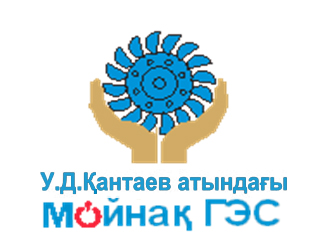 Решением Совета директоровакционерного общества  «Мойнакская гидроэлектростанцияимени У.Д. Кантаеваот 14 сентября 2018г. протокол № 05/18      ИНТЕГРИРОВАННАЯ СИСТЕМА МЕНЕДЖМЕНТАКодекс поведения акционерного общества «Мойнакская гидроэлектростанция имени У.Д. Кантаева»К-КУ-01-2018Мойнак, 2018СОДЕРЖАНИЕКаковы наши ценности?	3Наши принципы	4Для кого предназначен Кодекс поведения?	5Зачем нам нужен Кодекс поведения?	5Как обеспечивается соблюдение Кодекса поведения?	5Служение обществу	7Приверженность нашей миссии	7Устойчивое развитие	7Этическое поведение	8Внешняя коммуникация	9Отношение к своим сотрудникам	10Равные условия найма и труда	10Запрет на дискриминацию и притеснение	11Взаимодействие с бизнес сообществом	12Привлечение третьих лиц	12Конфликт интересов	13Социальные проекты и спонсорство	15Подарки и знаки гостеприимств	15Забота о нашем Обществе	16Защита активов	16Прозрачность финансовых отчетов	17Управление информацией	18КАКОВЫ НАШИ ЦЕННОСТИ?ПартнерствоМы работаем в партнерстве и доверяем командеМы ставим интересы команды выше личныхМы строим долгосрочные и доверительные оотношения с заинтересованными сторонамиУважениеМы бережно относимся ко всему, что нас окружает Мы действуем на принципах доверия и уважения Мы соблюдаем законы и чтим традицииЦелостностьМы выполняем взятые на себя обязательства Мы делаем то, что говорим Мы всегда справедливы и честныМеритократияМы выбираем достойных профессионаловМы даем каждому, вне зависимости от роли, возможность высказаться Мы поощряем за достижение результатаСовершенствоМы работаем рационально и по верхней планке качества, используя передовой опыт и технологииМы принимаем на себя ответственность, действуя для создания добавленной стоимостиМы - любопытны, постоянно обучаемся и развиваем ОбществоНАШИ ПРИНЦИПЫПрофессионализмВысокий профессионализм работников акционерного общества «Мойнакская гидроэлектростанция имени У.Д. Кантаева» (далее – Общество) - залог ее успешной деятельности. Поэтому Общество стремится создавать все необходимые условия для комфортной работы и реализации потенциала каждого работника, предоставляя равные возможности для персонального и профессионального развития. Каждый работник стремится повышать уровень своего профессионализма используя возможности, предоставляемые Обществом, а также самостоятельно.КомплаенсСледование правилам позволяет нам оставаться командой профессионалов, объединенных общими целями, культурой поведения и традициями, а также помогает поддерживать на должном уровне взаимопонимание как в самом Обществе, так и с деловыми партнерами и клиентами.БезопасностьМы обеспечиваем мир энергией и стремимся делать это безопасными методами.Риск-ориентированный подходМы осознаем важность управления рисками как ключевого компонента системы корпоративного управления и принимаем необходимые меры, направленные на своевременную идентификацию и снижение уровня рисков, которые могут негативно повлиять на стоимость и репутацию Общества.Социальная ответственностьМы стремимся вести производственную деятельность оберегая окружающую среду и уважая сообщества, с которыми взаимодействуем. Наши цели в сфере охраны труда, промышленной и общей безопасности, а также охраны окружающей среды — отсутствие несчастных случаев, вреда здоровью и ущерба окружающей среде.ТранспарентностьМы открыты к встречам, обсуждениям и диалогу, стремимся к построению долгосрочного сотрудничества с заинтересованными лицами, основанного на учете взаимных интересов, соблюдении прав и баланса между интересами Общества и заинтересованными лицами.ДЛЯ КОГО ПРЕДНАЗНАЧЕН КОДЕКС ПОВЕДЕНИЯ?Положения Кодекса непосредственно распространяются на всех сотрудников, должностных лиц и директоров Общества. Обращение на «Вы», «нас» или «все» в настоящем Кодексе означает обращение ко всем сотрудникам, должностным лицам и директорам Общества.Общество, входящая в группу компаний АО «Самрук-Энерго» обязана принять Кодекс поведения соразмерно своим комплаенс рискам.Деловым партнерам, поставщикам и другим третьим лицам, которые работают с Обществом или представляют Общество, рекомендовано придерживаться положений Кодекса или иных аналогичных политик по вопросам комплаенс.ЗАЧЕМ НАМ НУЖЕН КОДЕКС ПОВЕДЕНИЯ?Наша цель: стать одной из самых успешных Компаний в мире.Без сохранения и повышения доверия к нашей деятельности со стороны всех заинтересованных сторон, включая Единственного акционера, сотрудников и деловых партнеров, мы не сможем достигнуть наших стратегических целей.Настоящий Кодекс устанавливает ценности, основные принципы и стандарты поведения, руководствуясь которыми мы сможем обеспечить защиту интересов всех заинтересованных сторон. Кодекс поведения направлен на развитие нашей корпоративной культуры и укрепление репутации нашего Общества как открытого и честного участника рынка. Кодекс не охватывает весь спектр рисков, с которыми мы можем столкнуться. Поэтому, Кодекс поведения не избавляет от необходимости здраво рассуждать и нести за это ответственность.КАК ОБЕСПЕЧИВАЕТСЯ СОБЛЮДЕНИЕ КОДЕКСА ПОВЕДЕНИЯ?Стандарты и основные принципы поведения, изложенные в настоящем Кодексе, ставятся каждым сотрудником Общества во главу угла своей повседневной деятельности в Общества.Ниже приведены первые основные шаги:Прочитайте и осмыслите положения Кодекса поведения;Строго придерживайтесь положений Кодекса в своих словах и действиях;Выражайте обеспокоенность и информируйте о комплаенс рисках.Каждый из нас должен оценить свое поведение, на основе следующего практического руководства:Соответствует ли мое действие Кодексу?Этично ли это?Законно ли это?Если о моем поведении станет известно общественности, будет ли мое поведение приемлемо?Приверженность и соблюдение этических и комплаенс требований - это ответственность каждого, кто работает в Обществе или представляет его интересы. Нарушение настоящего Кодекса вредит репутации и работе нашего Общества и может привести к дисциплинарным наказаниям или увольнению. Важно отметить, что несоблюдение определенных разделов Кодекса, может являться нарушением законодательства о противодействии коррупции и повлечь персональную административную или уголовную ответственность. Соблюдение Кодекса обеспечивается комплаенс программой и полностью поддерживается Советом директоров. Служба комплаенс разрабатывает комплаенс программу, координирует и берет на себя лидерство в ее реализации. Основными элементами комплаенс программы являются:Оценка комплаенс рисков;Внедрение комплаенс процедур и внутренних контролей соразмерно комплаенс рискам;Эффективная коммуникация, включая обучение по вопросам комплаенс;Выражение обеспокоенности и информирование о нарушениях посредством горячей линии;Расследование комплаенс нарушений и принятие корректирующих мер.Если Вам все еще нужны будут рекомендации или советы в отношении положений Кодекса, Вы можете обратиться к своему непосредственному руководителю или в Службу комплаенс.Если Вам стало известно о нарушениях каких-либо положений Кодекса или других комплаенс процедур, систем внутренних контролей, Вы должны немедленно сообщить о них посредством горячей линии способами, о которых Вам будет сообщено. Такие сообщения могут быть сделаны на конфиденциальной и анонимной основе с гарантией защиты от преследования.СЛУЖЕНИЕ ОБЩЕСТВУ ПРИВЕРЖЕННОСТЬ НАШЕЙ МИССИИНаша обязанность состоит в том, чтобы создавать ценность для акционеров, сотрудников и общества, как высокотехнологичный гарант энергоснабжения Казахстана и поставщик Евразии, руководствуясь принципами заботы об окружающей среде и бережливого производства. Мы обязаны выполнять свои задачи основываясь на принципах справедливого обращения с единственным акционером, в целях обеспечения роста долгосрочной стоимости и устойчивого развития Общества; прозрачности, эффективности и гибкости деятельности Общества; последовательности, своевременности принятия решений в наилучших интересах Общества; ответственности, подотчётности и законности.ВАШИ ОБЯЗАННОСТИ:Осознайте особую обязанность служить нашему обществу и государству при осуществлении деятельности от имени Общества и проявлять должную заботу, правильно осознавая миссию Общества;Осознайте, что Ваши обязанности могут иметь непосредственное влияние на качество и уровень жизни общества и государства;Выполняйте свои обязанности в соответствии с миссией Общества и не принимайте мер, выходящих за рамки целей, для выполнения которых Вам делегирована Ваша позиция в Общества;Не указывайте, что Вы официально представляете Общество, при решении своих личных вопросов.НА ЧТО ВАМ НЕОБХОДИМО ОБРАТИТЬ ВНИМАНИЕ:Признаки любого непристойного или несоответствующего поведения, которое может привлечь негативное общественное внимание и/или навредить репутации Общества.УСТОЙЧИВОЕ РАЗВИТИЕОбщество заботится о нашем будущем поколении и обращает особое внимание на устойчивое развитие нашей страны. Мы за защиту экосистем, улучшение качества воздуха и сохранение устойчивости наших ресурсов.Наша Общество стремится минимизировать негативное воздействие операционной деятельности на население и окружающую среду, предотвратить производственные аварии, которые наносят ущерб окружающей среде, а также поддерживает рациональное использование и воспроизводство природных ресурсов. Мы - сторонники повышения эффективности использования энергии, экономии ресурсов и использования альтернативных источников энергии.Мы придерживаемся принципа непричинения ущерба людям и защиты окружающей среды при выполнении и достижении поставленных перед нами целей. Наше Общество оценивает воздействие деятельности на окружающую среду.Мы разрабатываем и руководствуемся правилами безопасного труда для обеспечения безопасности на рабочем месте и предотвращения травм.ВАШИ ОБЯЗАННОСТИ:Убедитесь, что Ваши решения и действия не имеют негативного влияния на экономику, окружающую среду и общество;Стремитесь принимать необходимые меры, для минимизации негативного воздействия на заинтересованные стороны с точки зрения экономических, социальных и экологических аспектов.НА ЧТО ВАМ НЕОБХОДИМО ОБРАТИТЬ ВНИМАНИЕ:Признаки любых явных или потенциальных нарушений положений законов и правил об окружающей среде.Вопрос:Имеет ли Общество другой документ, по устойчивому развитию?Ответ:Да, Руководство по устойчивому развитию, которое Вы можете найти на нашем корпоративном веб-сайте.ЭТИЧЕСКОЕ ПОВЕДЕНИЕРепутация - ключевой актив Общества, основывающийся на доверии.Общество стремится завоевать доверие государства, деловых партнеров, инвесторов и общества.Доверие возникает вследствие последовательной приверженности к высоким этическим нормам.Все мы являемся представителями Общества, и наши действия могут оказывать влияние на репутацию Общества.Каждый из нас должен проявлять корректность в поведении, чтобы сохранить репутацию Общества.ВАШИ ОБЯЗАННОСТИ:Следуйте общепринятым моральным и этическим нормам поведения, проявляйте уважение к государственному и другим языкам, традициям и обычаям всех стран, работая в Казахстане и за границей;Придерживайтесь общих моральных и этических норм поведения в нерабочее время, не допускайте антиобщественное поведение, которое может навредить репутации Общества;Воздерживайтесь от публичных выступлений о деятельности Общества, если Вы не наделены надлежащими полномочиями.НА ЧТО ВАМ НЕОБХОДИМО ОБРАТИТЬ ВНИМАНИЕ:Неэтичное поведение сотрудников, которое может привести к потере репутации Общества.Вопрос:Я подозреваю, что коллега приходит на работу в состоянии опьянения, и может быть, даже употребляет алкоголь в офисе. Что я должен делать?Ответ:Вам следует немедленно проконсультироваться с Вашим руководителем, который предпримет необходимые меры по решению проблемы.ВНЕШНЯЯ КОММУНИКАЦИЯЯвляясь работником Общества, если Вы ведете себя неэтично в общественных местах, это даст повод для критики нашей Общества со стороны общества.Вы всегда должны помнить, что представляете наше Общество даже за пределами Общества.Любая несанкционированная внешняя коммуникация от имени Общества влияет на имидж нашего Общества.Активность в социальных сетях должна использоваться только в личных целях и не должна быть связана с Компанией.Любая информация, раскрываемая от имени Общества, должна быть точной во всех существенных аспектах, полной, корректной и соответствовать действующему законодательству и внутренним правилам.ВАШИ ОБЯЗАННОСТИ:Никогда не обращайтесь от имени Общества, если у Вас нет полномочий на это;Никогда не используйте свое служебное положение для личной выгоды;Не выражайте свое личное мнение о работе Общества в средствах массовой информации.НА ЧТО ВАМ НЕОБХОДИМО ОБРАТИТЬ ВНИМАНИЕ:Неофициальная активность в социальных сетях, непосредственно связанная с Компанией.Вопрос:Сотрудник Общества сделал публичные комментарии о недовольстве потребительским продуктом или услугой. Может ли это считаться нарушением Кодекса?Ответ:Это не является нарушением Кодекса. Общество уважает личную жизнь сотрудников, которые могут иметь потребительские жалобы или выражать свое мнение в частной жизни. Важным является то, что подобное мнение не должно быть воспринято в качестве позиции Общества.ОТНОШЕНИЕ К СВОИМ СОТРУДНИКАМ РАВНЫЕ УСЛОВИЯ НАЙМА И ТРУДАНаши люди - самый ценный актив, и Общество придерживается политики обеспечения всех своих сотрудников лучшими перспективами для работы. Поэтому, наше Общество предоставляет равные возможности всем, кто работает в Обществе, для развития своих профессиональных способностей и совершенствования навыков. Поэтому, Общество создало справедливую процедуру набора персонала и продвижения по службе, отобрав профессионалов с разносторонним опытом работы и талантами.ВАШИ ОБЯЗАННОСТИ:Исполняйте свои обязанности профессионально на основе наших корпоративных ценностей и принципов, придерживаясь самых высоких этических норм;Принимайте каждое решение о найме, вознаграждении и продвижении, учитывая заслуги, квалификацию, результативность и производственную необходимость;Исключайте любую возможность непотизма, субъективности или предубеждения.НА ЧТО ВАМ НЕОБХОДИМО ОБРАТИТЬ ВНИМАНИЕ:Признаки любого непристойного или несоответствующего поведения на рабочем месте;Признаки любых явных нарушений или потенциальных нарушений трудового законодательства.Вопрос:О каких ситуациях, принимаемых в качестве нарушения равных условий при найме и продвижении, я могу сообщать?Ответ:Вопросы относительно того, почему другой работник имеет более высокую заработную плату, недопустимы. Размер заработной платы является конфиденциальной информацией, которая основывается на опыте, квалификации, образовании и других факторах. Вы можете сообщать о дискриминации в процессе найма, продвижении по службе и ее прекращении. Например, Вы узнали, что новый сотрудник отразил в своем резюме опыт работы в течение 5 лет в одной Компании. Но Вы уверены, что на самом деле, он или она не работал(а) в данной Компании, что означает обман со стороны работника и такое нечестное поведение недопустимоЗАПРЕТ НА ДИСКРИМИНАЦИЮ И ПРИТЕСНЕНИЕОбщество стремится создать такие условия труда, где все сотрудники относятся друг к другу с уважением. Поэтому, наше Общество не терпит никакой формы дискриминации, включая дискриминацию по религиозному, расовому, этническому, половому, возрастному и другим признакам. Наше Общество запрещает любую форму поведения, которая является оскорбительной, агрессивной или враждебной.ВАШИ ОБЯЗАННОСТИ:Относитесь к своим коллегам почтительно и справедливо;Не запугивайте и не оскорбляйте своих коллег;Не высказывайте неуместные комментарии относительно своих коллег.НА ЧТО ВАМ НЕОБХОДИМО ОБРАТИТЬ ВНИМАНИЕ:Признаки любого непристойного или несоответствующего поведения на рабочем месте;Признаки любых нарушений или потенциальных нарушений трудового законодательства.Вопрос:Я - беременная сотрудница Общества, и мой менеджер оказывает давление и просит покинуть работу без каких-либо оснований, чтобы избежать дополнительных компенсаций и скорее найти заменяющего работника.Ответ:Как беременная сотрудница, Вы имеете специальный статус и права, обеспечиваемые Трудовым Кодексом. Если Ваш менеджер оказывает на Вас давление без каких-либо оснований, Вы должны немедленно сообщить об этой ситуации Омбудсмену Общества, который занимается вопросами труда, трудовых конфликтов и иными подобными вопросами.ВЗАИМОДЕЙСТВИЕ С БИЗНЕС СООБЩЕСТВОМОбщество постоянно работает над тем, чтобы реализация прав акционеров была высокоэффективной.Общество уважает в равной степени права своих акционеров вне зависимости от количества принадлежащих им акций, поддерживает с ними эффективный диалог, стремится оправдать их доверие, выполняя заявленные обязательства по развитию, и выплачивая дивиденды.Своевременно публикуя достоверную информацию о своей деятельности в доступной для акционеров форме, Общество гарантирует соблюдение прав и интересов акционеров. Информация о вероятном слиянии, поглощении или реструктуризации раскрывается в строгом соответствии с внутренними нормативными документами Общества и действующим законодательством с обязательным предварительным опубликованием, подлежащей раскрытию информации.ПРИВЛЕЧЕНИЕ ТРЕТЬИХ ЛИЦНаше Общество взаимодействует с поставщиками, консультантами, деловыми партнерами и другими третьими лицами на основе принципов открытости, полной приверженности закону, честности и эффективности.Наше Общество не предоставляет необоснованных преимуществ и привилегий деловым партнерам и поддерживает деловые отношения с ними на основе взаимной выгоды. Мы выбираем поставщиков открыто, отдавая предпочтение наиболее выгодной цене, качеству товаров/услуг и хорошей деловой репутации поставщика на основании Правил закупок товаров, работ и услуг АО «Фонд национального благосостояния «Самрук-Казына» и организациями пятьдесят и более процентов голосующих акций (долей участия) которых прямо или косвенно принадлежат АО «Самрук-Казына» на праве собственности или доверительного управления, утвержденных Советом директоров АО «Самрук-Казына».Мы ожидаем, что все третьи лица будут придерживаться положений настоящего Кодекса или аналогичных комплаенс политик. В свою очередь, третьи лица ожидают от нас приверженности положениям настоящего Кодекса и им предоставлена возможность сообщать о любых фактических или потенциальных нарушениях Кодекса посредством ГОРЯЧЕЙ ЛИНИИ Общества.ВАШИ ОБЯЗАННОСТИ:Выбирайте поставщиков, только основываясь на их квалификации, заслугах и конкурентоспособности;Не сотрудничайте с третьими лицами, имеющими сомнительную деловую репутацию;Прилагайте все усилия для создания конкурентной среды;Удостоверьтесь, что наши третьи лица осведомлены о положениях настоящего Кодекса;Убедитесь, что начисленное вознаграждение соответствует предоставленным товарам/услугам;Относитесь к третьим лицам уважительно и справедливо.НА ЧТО ВАМ НЕОБХОДИМО ОБРАТИТЬ ВНИМАНИЕ:Третьи лица участвуют или обвинялись в неблагонадёжной деловой практике;Третьи лица настаивают на получении комиссии или вознаграждения до заключения контракта с нами.Вопрос:Я узнал, что акционер потенциального поставщика, участвующего в открытом тендере, является близким родственником сотрудника Общества. Должен ли я об этом сообщить?Ответ:Да, Вам необходимо сообщить об этом Вашему руководителю или руководителю Службы Комплаенс, так как это может повлиять на выбор поставщика, основанный на критерии отбора, отличном от критериев квалификации, заслуг и конкурентоспособности.КОНФЛИКТ ИНТЕРЕСОВОбщество высоко уважает Вашу частную жизнь и относится с пониманием и уважением к праву каждого заниматься законной деятельностью за пределами Общества. При этом мы просим Вас быть осмотрительными и избегать вероятности возникновения конфликта интересов.Конфликт интересов возникает тогда, когда Ваши личные интересы или связи потенциально влияют или могут оказать влияние на Ваши бизнес- решения для Общества.Ситуации, которые могут быть восприняты как конфликт интересов, очень разнообразны, и перечислить их все невозможно. Однако некоторые примеры включают ситуации, когда Вы имеете долю участия в акционерном капитале в частном юридическом лице или занимаете управленческую должность в данном юридическом лице, и эти обстоятельства служат препятствием в выполнении Вами должностных обязанностей в Общества.ВАШИ ОБЯЗАННОСТИ:Избегайте ситуаций, когда Ваши личные связи/обстоятельства влияют на Ваши бизнес-решения в Обществе;Раскройте информацию о Ваших фактических, потенциальных или выявленных конфликтах интересов Вашему непосредственному руководителю или Службе Комплаенс;Не участвуйте в принятии решения, если у Вас есть фактический, потенциальный или выявленный конфликт интересов;Не участвуйте в какой-либо работе и бизнесе (коммерческом или некоммерческом) за пределами Общества, если это негативно влияет на Вашу деятельность в Обществе;Обратитесь за советом и рекомендациями к Вашему непосредственному руководителю или в Службу Комплаенс, если у Вас есть какие-либо сомнения относительно того, затрагивают ли Ваши личные обстоятельства Ваши должностные обязанности в Обществе.НА ЧТО ВАМ НЕОБХОДИМО ОБРАТИТЬ ВНИМАНИЕ:У Вас или Ваших коллег есть члены семьи или другие аффилированные лица, которые работают в Обществе или в организации, которая является потенциальным или фактическим партнером, или поставщиком Общества;У Вас или Ваших коллег есть доля участия в акционерном капитале в организации либо Вы или Ваши коллеги занимаете управляющую должность в данной организации, которая является потенциальным или фактическим партнером, или поставщиком Общества;У Вас или Ваших коллег есть работа по совместительству или другая деятельность вне Общества, которая может потребовать от Вас или Ваших коллег использование ресурсов Общества, включая конфиденциальную информацию.Вопрос:Мой близкий родственник является акционером Общества, которая участвует в открытом тендере. Я являюсь членом тендерной комиссии. Может ли это считаться конфликтом интересов?Ответ:Да, это ситуация конфликта интересов, Вам необходимо раскрыть подобную ситуацию Службе Комплаенс и не участвовать в процессе принятия решений в этом тендереСОЦИАЛЬНЫЕ ПРОЕКТЫ И СПОНСОРСТВООбщество осуществляет благотворительную и спонсорскую деятельность в соответствии с Политикой благотворительности АО «Самрук- Казына».Стремясь к достижению лидерства во всех сферах деятельности, Общество всегда будет сопровождать коммерческое развитие своего бизнеса социальной деятельностью. Постоянно осуществляя свой вклад в создание условий для процветающего общества, Общество закладывает основы своего долговременного успеха. Это комплексная работа, основными приоритетами которой всегда были и остаются помощь детям, талантливой молодежи и ветеранам производства, поддержка и продвижение культуры, искусства, образования и защита окружающей среды.Мы стремимся поддерживать программы, направленные на развитие физической культуры и спорта, образования, культуры и других видов социальной сферы.Вопрос:Я хочу добровольно принять участие в местном благотворительном проекте. Разрешено ли это Кодексом?Ответ:В большинстве случаев - да. Пожалуйста, убедитесь, что подобная работа не повлияет на ваши обязательства в Обществе и не противоречит Политике благотворительности, Программе спонсорства АО «Самрук- Казына», а также Политики противодействия мошенничеству и коррупции в АО «Самрук-Энерго». Если у вас есть сомнения, Вы можете всегда обратиться в Службу Комплаенс или в структурное подразделение по вопросам безопасности.ПОДАРКИ И ЗНАКИ ГОСТЕПРИИМСТВАПолитика Общества допускает стандартные и приемлемые знаки гостеприимства, оказанные в отношении третьих лиц или полученные от них.Однако, получение и дарение подарков, а также оказание знаков гостеприимства может создать необоснованное ожидание со стороны третьего лица или впечатление того, что Вы оказываете предпочтение третьему лицу по причинам личной выгоды, а не по обоснованным коммерческим соображениям.Под подарками и знаками гостеприимства подразумеваются не только наличные деньги, но и все что имеет ценность, предлагаемую или полученную сотрудниками, должностными лицами, директорами при осуществлении коммерческой деятельности в Обществе.Понятие и толкование подарков и знаков гостеприимства варьируется в зависимости от разных точек зрения, поэтому, получение подарков и знаков гостеприимства не должно иметь потенциального влияния на процесс принятия решения.ВАШИ ОБЯЗАННОСТИ:С осторожностью оценивайте тип, ценность и сумму предлагаемого или полученного подарка, или знака гостеприимства;Никогда не предлагайте, не стремитесь получить и не берите деньги, денежные эквиваленты, персональные услуги или любые другие незаконные или неприемлемые подарки и знаки гостеприимства;Если подарки, которые Вы предлагаете или получаете, могут повлиять на процесс принятия решения, никогда не принимайте и не дарите такие подарки.НА ЧТО ВАМ НЕОБХОДИМО ОБРАТИТЬ ВНИМАНИЕ:Любые неприемлемые подарки и знаки гостеприимства в наличных деньгах или в денежном эквиваленте, предлагаемые или полученные при закупке товаров, работ и услуг, при найме на работу или трудоустройстве;Любые подарки и преподношения, которые могут повлиять на Ваше решение и объективность или решение и объективность Ваших коллег.Вопрос:Имеются ли какие-либо ограничения в получении подарков от бизнес- партнеров?Ответ:Уголовный кодекс устанавливает, что получение суммы, не превышающей двух месячных расчетных показателей, должностными лицами и директорами, не является взяткой. В целом, любой сотрудник не должен получать ценности, которые могут повлиять на их решения. Любой подарок может рассматриваться в качестве взятки, если это имеет влияние на решение.ЗАБОТА О НАШЕМ ОБЩЕСТВЕЗАЩИТА АКТИВОВКаждый сотрудник, работающий в Обществе, ответственен за надлежащее управление активами Общества. Надлежащее управление активами включает контроль и поддержание инвестиций, резервов и собственности Общества.Репутация является высоко оцениваемым активом Общества. Каждый из нас является обладателем этого актива, и посредством должного поведения, может повысить или понизить ценность этого актива. Каждый должен стремиться к укреплению репутации Общества.Каждый из нас должен внедрять практику должного отношения и высокой ответственности для достижения роста активов и формирования их стоимости.Неправильное использование активов оказывает прямое влияние на работу Общества; о любом случае мошенничества или хищения необходимо сообщить незамедлительно.Любое использование активов Общества в личных целях не допускается.ВАШИ ОБЯЗАННОСТИ:Берегите имущество Общества как Ваше личное;Возьмите на себя ответственность за контроль над надлежащим использованием активов Общества;Обеспечьте соответствующее разрешение и точную документацию для использования активов;Обеспечьте только надлежащее использование активов в соответствии с Вашими обязанностями;Разумно подходите к формированию представительских расходов, осознавая необходимость средств бюджета Общества на более важные нуждыНА ЧТО ВАМ НЕОБХОДИМО ОБРАТИТЬ ВНИМАНИЕ:Присвоение или растрата активов;Неправильная защита активов от кражи и порчи;Любые признаки мошенничества, ущерба или хищения.Вопрос:Я знаю, что наше Общество продает активы по заниженной цене в рамках программы Приватизации, и я полагаю, что цена - ниже рыночной. Означает ли это, что мы не защищаем наши активы?Ответ:Приватизация является одним из способов того, как Общество управляет своими активами. Лучшая цена образовывается посредством прозрачности и конкуренции. Общество руководствуется политикой и процедурой прозрачности и конкуренции. Поэтому, если Вы узнали о любом случае нарушения процедуры приватизации или любых подозрениях, сообщите Вашему непосредственному руководителю или Службе комплаенс.ПРОЗРАЧНОСТЬ ФИНАНСОВЫХ ОТЧЕТОВОбщество предоставляет точную и полную финансовую и деловую информацию.Все финансовые данные, записи и отчеты должны соответствовать Международным Стандартам Финансовой Отчетности, национальному законодательству и внутренним правилам Общества.Все сделки и счета должны быть последовательными и классифицированы должным образом. Решения должны основываться на полных и точных данных. Общество запрещает любое искажение фактов.ВАШИ ОБЯЗАННОСТИ:Добросовестно регистрируйте сделки и договоры;Ведите полный, точный и своевременный учет всех деловых операций;Не используйте скрытые записи и незаконные финансовые операции.НА ЧТО ВАМ НЕОБХОДИМО ОБРАТИТЬ ВНИМАНИЕ:Неправильные и неполные отчеты с завышенными финансовыми прогнозами и неправильными показателями расходов;Признаки нечестной деятельности, например, использование средств де-факто в иных целях, не обозначенных де-юре;Неполные и неточные расходы на командировки и иные расходы;Несоответствие производственной деятельности финансовым результатам.Вопрос:Меня попросили записать данные в системе бухгалтерского учета так, что это вводит в заблуждение пользователя информации. Если у меня есть опасения насчет неточности отчета, что я должен делать?Ответ:Важно всегда вести учет данных точно и правильно, соблюдая нужный порядок в системе бухгалтерского учета. Во-первых, Вы должны попросить Вашего менеджера и/или руководителя подразделения четко объяснить используемую методологию при ведении бухгалтерского учета, чтобы полностью понимать, каким образом Вы должны соблюдать требования по формированию и предоставлению отчетности. Если у Вас все еще имеются опасения или вопросы, обратитесь к Финансовому Контролеру или в Службу Комплаенс.УПРАВЛЕНИЕ ИНФОРМАЦИЕЙМы используем информацию в нашей повседневной деятельности для принятия бизнес-решений. Общество рассматривает информацию как актив, часть которой является конфиденциальной. Конфиденциальная информация включает в себя наше ноу-хау и другую конкурентоспособную информацию, личные данные и иную информацию, которая никогда не должна раскрываться третьим лицам без разрешения на это.ВАШИ ОБЯЗАННОСТИ:Делитесь конфиденциальной информацией за пределами Общества строго по необходимости и только после получения профессиональной рекомендации;Соблюдайте все внутренние требования и ограничения относительно сохранности и раскрытия конфиденциальной информации;Примите меры для защиты конфиденциальной информации, если Вы узнали о какой-либо ее утечке;Подпишите обязательство о неразглашении конфиденциальной информации;Удостоверьтесь, что третьи лица подписали конфиденциальное соглашение до того, как Вы раскроете им конфиденциальную информацию.НА ЧТО ВАМ НЕОБХОДИМО ОБРАТИТЬ ВНИМАНИЕ:Обсуждение конфиденциальной информации с третьими лицами в общественных местах;Появление любой конфиденциальной информации в средствах массовой информации.Вопрос:Я получил запрос от бизнес-партнера о предоставлении информации по совместному проекту, но я не уверен, имею ли я право так поступать.Ответ:Вы должны убедиться, что эта информация не является конфиденциальной информацией в соответствии с Политикой и Регламентом о раскрытии информации. Если у Вас все еще имеются вопросы, пожалуйста, обратитесь к Вашему непосредственному руководителю, специалисту Департамента Корпоративного управления или в Службу комплаенс.